Doelstellingen De oudercrèche van Louvain-La-Neuve (LLN) werd in 2004 opgericht door een groep ouders en plaatselijke verenigingen die een antwoord wilden bieden op enerzijds het gebrek aan plaats in kinderdagverblijven in het algemeen en anderzijds het feit dat een deel van de bevolking niet in de kinderopvang terechtkan. De crèche wordt als proefproject door de ONE gesubsidieerd (eerste oudercrèche in België) en wil steun bieden aan ouders, de sociale mix bevorderen en de dienstverlening voor alle gezinnen toegankelijk maken.Methodologie, actoren en partnersOudercrèches zijn kleine structuren die kinderen tussen 0 en 3 jaar opvangen. Het bijzondere is dat ze beheerd worden door ouders en professionals samen. In de oudercrèche van Louvain-La-Neuve zijn er 14 plaatsen. Er worden kinderen uit alle socioculturele middens opgevangen. Met name ouders die nog studeren, vluchtelingen, werklozen en personen in een beroepsinschakelingstraject kloppen er aan en krijgen er bijzondere aandacht. In ruil voor een korting van 10% besteden de ouders 3 uur per week aan het dagelijkse leven en het beheer van de crèche. Het personeel van de crèche ondersteunt hen bovendien in hun ouderrol. Dat kan op een informele manier (observatie van de aanpak van de professionals of van andere ouders, bijvoorbeeld) of op een formele manier (overleg, advies enzovoort).De oudercrèche van LLN werkt in een netwerk van structuren binnen het gewest. Zo neemt ze deel aan een project voor dringende opvang, in samenwerking met het Maison Maternelle van Waals-Brabant. Ze droeg ook bij aan de oprichting van het Réseau des Initiatives Enfants-Parents-Professionnels (RIEPP), dat de oprichting ondersteunt van nieuwe opvangstructuren, naast ouderparticipatie en opleiding van zowel ouders als professionals. De crèche is bovendien lid van de Association française des Collectifs Enfants Parents Professionnels (ACEPP).Participatievorm(en) De participatie van de ouders, die als partners van de professionals worden gezien, wordt op drie verschillende manieren bewerkstelligd:Om te beginnen zorgen ze voor een permanentie van 3 uur per week, waarin ze de professionals bijstaan - en omgekeerd. Bij die gelegenheid kunnen ze de kinderen activiteiten aanbieden.Vervolgens worden er ontmoetingen georganiseerd (gewoonlijk eenmaal per trimester, afhankelijk van de vraag bij de ouders) tussen ouders en professionals. Tijdens dat overleg kunnen er pedagogische keuzes worden gemaakt, collectieve beslissingen worden genomen en andere ouders worden ontmoet. Dat alles in een gezellige sfeer.Ten slotte zijn de ouders ook aanwezig op de Raad van Bestuur (RvB): ze moeten er in de meerderheid zijn. Bovendien zit een ouder de vzw voor. Op die manier ligt de verantwoordelijkheid voor het bestuur van de vzw en voor zijn financiële evenwicht zowel bij de ouders als bij de professionals.Is het project een structurele vorm van armoedebestrijding?De oudercrèche van LLN geeft personen die gewoonlijk geen toegang hebben tot kinderopvang de mogelijkheid om hun kind naar de opvang te brengen. Ze bevordert de integratie van deze personen in een plaatselijk sociaal netwerk. In dat opzicht draagt ze bij tot het doorbreken van het isolement en de sociale uitsluiting waarmee individuen uit achterstelde middens vaak worden geconfronteerd. Door hun betrokkenheid bij een lokaal project kunnen ouders leren en voelen ze zich gewaardeerd. Ze krijgen steun in hun ouderschap binnen een kader waar ze als partners van de professionals worden beschouwd. Die ervaring kan ook worden gekoppeld aan een facultatieve ONE-opleiding, die een mogelijke opstap vormt naar beroepsinschakeling in de kinderopvang.Succesfactoren De betrokkenheid van de ouders bij het dagelijkse en het financiële beheer van de crèche.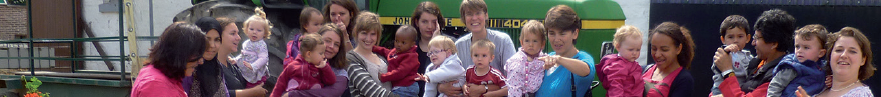 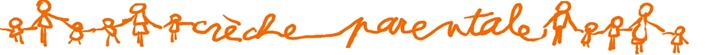 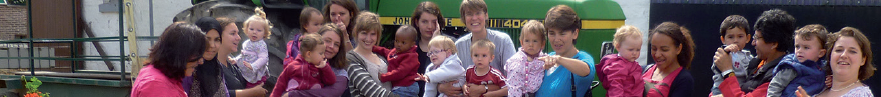 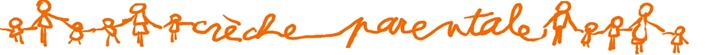 De wederzijdse ondersteuning van het multidisciplinaire team en de ouders (de professionals krijgen hulp van de ouders tijdens de permanenties en bieden in ruil ondersteuning bij het ouderschap aan de leden).OudercrècheOudercrècheInitiatiefnemer(s)Collectief van oudersWebsitewww.crecheparentalelln.be2004Startjaar2004Adres Avenue de l’Espinette, 16Stad1348 Louvain-la-NeuveContactpersoonFrançoise Defourny, stichtend lidLaurence Hautfenne, psycholoogT010 24 42 52Ecreche@crecheparentalelln.beThema(‘s)Kinderopvang, opvoedingsondersteuningDoelgroep0 – 3 jaar en oudersFinancieringsbron(nen)OCMW van Ottignies-Louvain-la-NeuveProvincie Waals-BrabantONEUniversité Catholique de Louvain (UCL)